Avril2022LES ODD DANS LE MONDELe calendrier des évènements au service de la planèteLa plus grande leçon du monde est une association en partenariat avec l’UNICEF et l’UNESCO qui encourage l'utilisation des Objectifs de Développement Durable dans l'apprentissage afin que les enfants puissent contribuer à un meilleur avenir pour tous. Vous trouverez des outils créatifs et des expériences d’apprentissage axées sur les compétences et la motivation des élèves.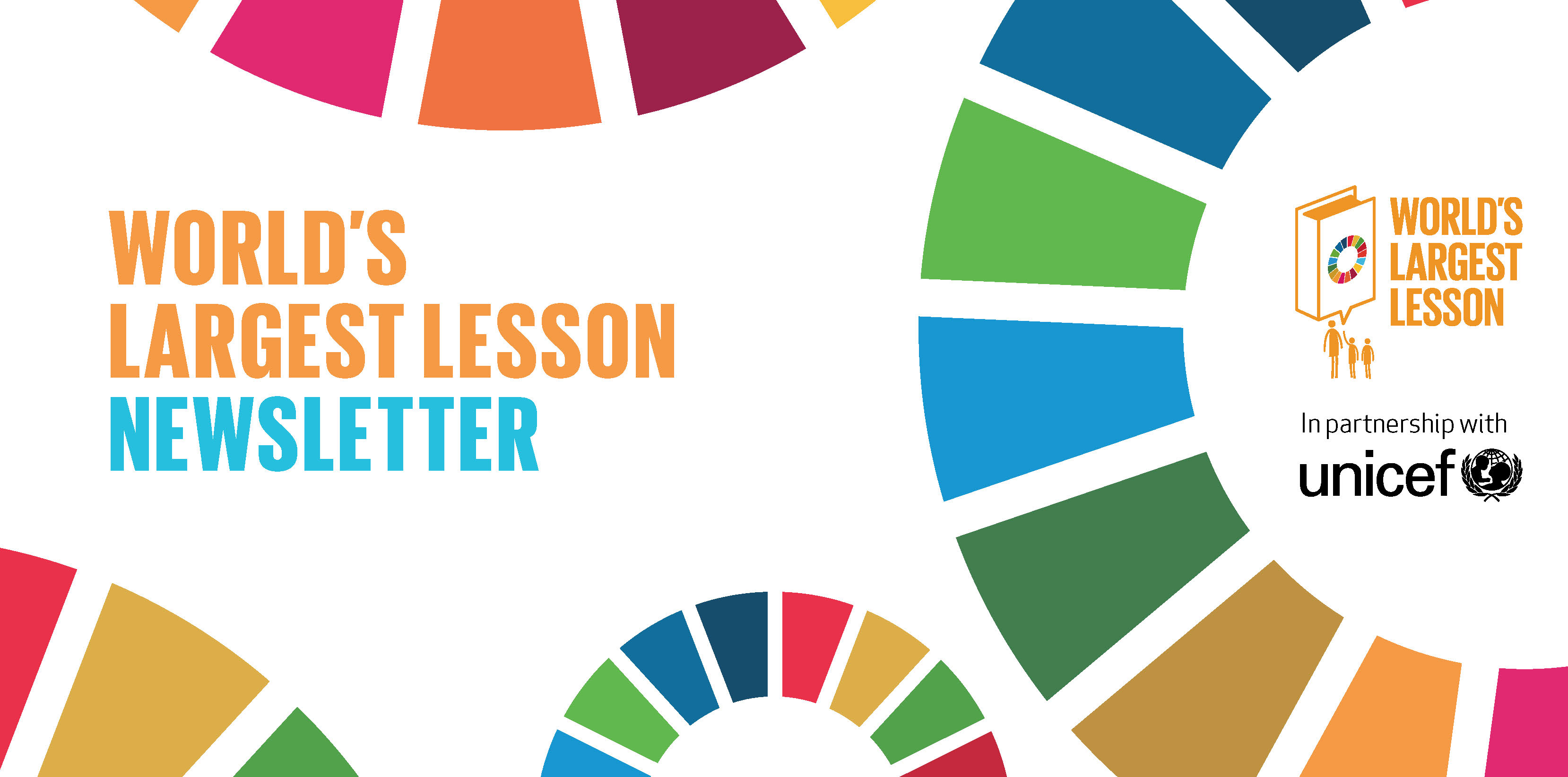 12345678910Journée mondiale de la santé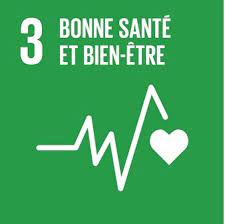 111213141516171819202122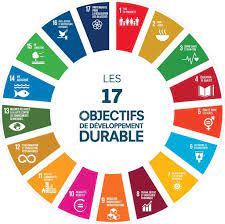 2324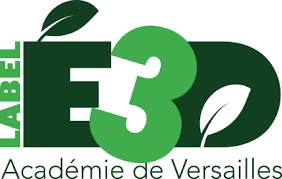 Jour de la TerreDATE LIMITE D’INSCRIPTION AU LABEL E3D252627282930